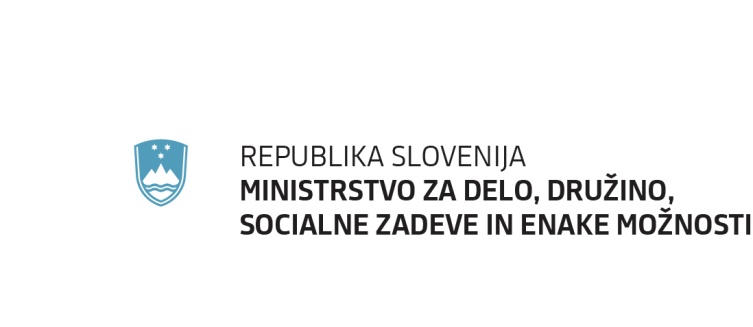 LETNO POROČILO 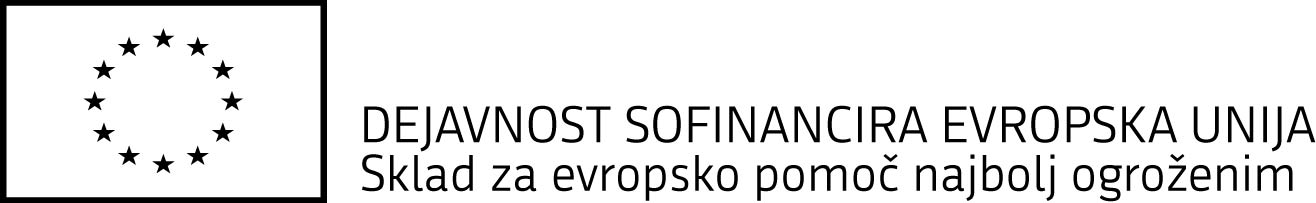 O IZVAJANJU OPERATIVNEGA PROGRAMA ZA HRANO IN/ALI MATERIALNO POMOČ ZA PODPORO IZ SKLADA ZA EVROPSKO POMOČ NAJBOLJ OGROŽENIM V SLOVENIJIV LETU 2020JUNIJ 20211. OSNOVNI PODATKI2. IZVAJANJE2.1 Informacije o izvajanju OP MPO s sklicevanjem na skupne kazalnike za delno ali v celoti končane dejavnosti2.1.1 Splošne informacijeOperativni programom za hrano in/ali materialno pomoč za podporo iz Sklada za evropsko pomoč najbolj ogroženim v Sloveniji (v nadaljevanju: OP MPO) je bil potrjen s strani Vlade Republike Slovenije dne, 13. 11. 2014, Komisija pa ga je odobrila z izvedbenim sklepom dne, 5. 12. 2014. Za izvedbo OP MPO je Sloveniji na voljo skupaj 24.132.048 EUR sredstev, od katerih 20.512.235 EUR prispeva EU.Zaradi posledic epidemije Covid-19, ki je poslabšala socialni položaj najbolj ogroženih oseb, je bila v jeseni 2020 predlagana sprememba OP MPO, katere namen je zagotovi dodatnih 8,9 mio EUR sredstev, s katerimi bomo, poleg obstoječih sredstev OP MPO, zagotavljali pomoč v oblik hrane in izvajali spremljevalne ukrepe do konca leta 2023.  Posvet s ključnimi deležniki o predlogu sprememb OP MPO je bil izveden decembra 2020. V okviru OP MPO je bilo v obdobju od 2014 do 2020 nabavljenih več kot 24,183 ton hrane (moka, riž, olje, testenine, konzervirana zelenjava, mleko). V letih 2015 in 2016 je pakete s hrano prejelo več kot 180.000 prejemnikov, v naslednji letih pa zaradi pozitivnih gospodarskih trendov opažamo upad končnih prejemnikov, tako je v letu 2020 pakete s hrano prejelo 156.912 najbolj ogroženih oseb.V obdobju od 2014 do 2020 je bilo za izvajanje OP MPO iz Proračuna RS izplačanih 18.960.488,58 EUR, od tega 3.403.323,19 EUR v letu 2020. V istem obdobju je organ za potrjevanje certificiral izdatke v višini 15.623.759,85 (EU del), kar predstavlja 76,2% dodeljenih pravic porabe za celoten OP MPO.Dosežki OP MPO in izvajanje posamezne dejavnosti v letu 2020 so podrobneje predstavljeni v točki 2.1.2.2.1.2 Izvajanje dejavnosti OP MPO v letu 2020Za izvedbo dejavnosti OP MPO je bilo v letu 2020 načrtovanih 3.461.837,69 EUR proračunskih oziroma javnih sredstev (kazalnik vložka ID 1). Do konca leta je bilo iz proračuna izplačanih 3.403.323,19 EUR (kazalnik vložka ID 2), od tega 3.270.652,41 EUR (kazalnik vložka ID 2a) za zagotavljanje pomoči v hrani. Organ za potrjevanje je na Evropsko komisijo posredoval tri vmesne zahtevke za plačilo v višini 3.922.043,71 (prispevek Unije) (kazalnik ID 3). 2.1.2.1 Nakup hraneZa nakup in dobavo hrane v centralna skladišča partnerskih organizacij je odgovorno ministrstvo. Dobavitelje hrane ministrstvo izbere v postopku javnega naročanja. Javno naročilo za sukcesivno dobavo prehrambenega blaga v obdobju 2020–2022Postopek oddaje Javnega naročla za sukcesivno dobavo prehrambenega blaga v obdobju 2020–2022 in izbrani dobavitelji so bili podrobno opisani že v Letnem poročilu o izvajanju OP MPO v letu  2019.Pogodbe so bile sklenjene za sledeče količine po letih:Zaradi posledic vpliva izbruha epidemije COVID-19 sta se v drugi polovici marca 2020 partnerski organizaciji soočili z več kot 50% povečanimi potrebami po hrani s strani najbolj ogroženih oseb, zato je ministrstvo predlagalo prerazporeditev porabe sredstev iz leta 2022 v leto 2020 v višini 600.000 EUR. Vlada RS je predlog dne 12. 5. 2020 sprejela s Sklepom št. 41012-32/2020/3. Prav tako je ministrstvo na prošnjo partnerskih organizacij z dobavitelji dogovorilo spremembo termina II. faze dobave in ustrezno povečanje količin v okviru II. in III. faze dobave v letu 2020. V skladu z navedenimi spremembami, je ministrstvo z dobavitelji sklenilo anekse k pogodbam, s katerimi je spremenilo II. fazo dobave in količine v letu 2020 in le-te ustrezno znižala v letu 2022, saj se skupna pogodbena vrednost za izvedbo dobav in količine ne bodo spreminjale. Od februarja do konca septembra 2020 so izbrani dobavitelji v centralna skladišča partnerskih organizacij tako dobavili 3.968.811,20 kg/l hrane, in sicer:Vrednost dobav v letu 2020 po sklopih:Strošek nakupa hrane, ki je znašal 2.973.320,39 EUR, je bil v celoti izplačan v letu 2020.Dobave hrane v 9 centralnih skladišč izbranih partnerskih organizacij so potekale v treh fazah, in sicer  v času od 20. 2. do 20. 3. 2020, od 1. 5. do 31. 5. 2020 in do 1. 9. do 30. 9. 2020. Dobavitelji so bili s pogodbo zavezani, da se o datumu dobave dogovorijo z odgovornimi osebami partnerske organizacije vsaj 48 ur pred dobavo in o tem obvestijo tudi ministrstvo, ter najkasneje tri dni pred pričetkom posamezne faze dobave, ministrstvu predložijo analizno poročilo laboratorija, akreditiranega po standardu SIST EN ISO/IEC 17025:2017, o izvedenem vzorčenju ter analizah izdelka, ki je bil predmet dobave. 2.1.2.2 Dejavnost razdeljevanja hrane in izvajanja spremljevalnih ukrepovV letu 2020 sta dejavnost razdeljevanja hrane in izvajanja spremljevalnih ukrepov izvajali dve partnerski organizaciji, Rdeči križ Slovenije - Zveza združenj in Slovenska karitas, ki sta bili izbrani v okviru Javnega razpisa za izbor dejavnosti razdeljevanja hrane in izvajanje spremljevalnih ukrepov v obdobju 2020–2023. Postopek izvedbe javnega razpisa je bil podrobneje predstavljen v Letnem poročilu o izvajanju OP MPO v letu 2019. Vrednost sklenjenih pogodb s partnerskima organizacijama v okviru Javnega razpisa za izbor dejavnosti razdeljevanja hrane in izvajanje spremljevalnih ukrepov v obdobju 2020–2023 je:Rdeči križ Slovenije: 371.846,50 EUR,Slovenska karitas: 347.453,50 EUR.Aktivnosti, povezane s spremljevalnimi ukrepi, sta partnerski organizaciji v letu 2020 izvajali v skladu s pogodbo in z letnim programom spremljevalnih ukrepov. Izvajali sta zlasti naslednje ukrepe: pogovor s končnimi uporabniki, osnovno informiranje,informiranje in psihosocialno svetovanje prejemnikom materialne pomoči, individualno svetovanje z načrtom in sledenjem, psihosocialna podpora v primeru naravnih in drugih izrednih dogodkov,izobraževanje in opolnomočenje končnih prejemnikov,  krepitev socialnih veščin, znanj in spretnosti prejemnikov materialne pomoči-delavnice ročnih spretnosti, o zdravem načinu življenja, osnovah prve pomoči, o soočanju s stresnimi/konfliktnimi situacijami,prostočasne delavnice za otroke in mladostnike iz socialno ogroženih družin - učna pomoč, ustvarjalne delavnice, zdrav način življenja.Partnerski organizaciji sta na razdelilnih mestih in preko spletnih strani najbolj ogrožene osebe obveščali o spremljevalnih ukrepih, ki sta jih izvajali na več lokacijah po Sloveniji, ter jih spodbujali k udeležbi v tiste ukrepe, ki bi najbolj pripomogli k njihovi boljši socialni vključenosti. Invalidnim, bolnim in drugače oviranim osebam sta svetovanje nudili tudi na domu. V spremljevalne ukrepe se je, po podatkih  partnerskih organizacij, vključilo 101.848 oseb, kar predstavlja 64,9 % oseb, ki so v letu 2020 prejele hrano iz OP MPO. Aktivnosti, povezane z razdeljevanjem hrane sta partnerski organizaciji izvajali v skladu s pogodbenimi obveznostmi in po že ustaljenem sistemu, ki se je vzpostavil tekom izvajanja OP MPO.   Dobavljeno hrano v centralna skladišča sta partnerski organizaciji razdeljevali skozi celotno leto. Pred delitvijo sta pripravili kriterije delitve hrane najbolj ogroženim, s katerimi sta seznanili tako sodelavce in prostovoljce, ki sodelujejo pri razdeljevanju hrane kot tudi upravičene osebe do pomoči iz OP MPO. Odgovorne osebe centralnih skladišč partnerskih organizacij so zagotovile higienske in tehnične pogoje skladiščenja hrane v centralnih skladiščih v skladu s pravilniki, zakoni in smernicami HACCP. Vodje centralnih skladišč so zagotovili tudi sodelavce in prostovoljce za pomoč pri prevzemu blaga, potrebne pripomočke in vse, kar omogoča raztovarjanje in natovarjanje. Odgovorne osebe centralnih skladišč so hrano sprejele in preverile dobavljeno količino posameznih osnovnih živil ter pravočasno obvestile odgovorne osebe razdelilnih mest o dobavi hrane. V sodelovanju z (lokalnimi) razdelilnimi mesti so na partnerskih organizacijah pripravili usklajen načrt distribucije in na osnovi ocenjenega števila prejemnikov posameznih razdelilnih mest tudi razdelilnik za dobavljeno hrano. Pri tem so poskrbeli za čim bolj časovno ter stroškovno učinkovit transport hrane (lastna tovorna vozila in zunanji sodelavci). Kjer je skladišče razdelilnega mesta urejeno in prejemniki hrano prejmejo v več zaporednih paketih, so centralna skladišča dostavila hrano v eni pošiljki, kjer pa so skladišča manjša/začasna, se je hrana prejemnikom razdelila v enem večjem paketu v 3 dneh od enkratne dostave na razdelilno mesto. Na razdelilnih mestih so poskrbeli tudi za dostavo hrane na dom tistim osebam, ki je zaradi objektivnih okoliščin niso mogle prevzeti same na razdelilnem mestu. Dobavljena hrana se je razdeljevala na več kot 370 razdelilnih mestih na območju celotne Slovenije. Za vso prejeto in razdeljeno hrano se je tako v centralnih skladiščih kot tudi na razdelilnih mestih vodila skladiščna evidenca, bodisi ročno bodisi elektronsko, iz katere je razvidna prejeta in razdeljena količina ter zaloge. V primeru, da so se pri raztovarjanju, skladiščenju ali razdeljevanju izdelki poškodovali, je partnerska organizacija pripravila zapisnik o odpisu poškodovanih oziroma  pokvarjenih izdelkov in o tem obvestila ministrstvo. Prejemniki so bili o razpoložljivi hrani obveščeni z osebnim vabilom, sms sporočilom, z vnaprejšnim dogovorom datuma prejema, kot tudi iz medijev, s strani prostovoljcev oz. zaposlenih partnerske organizacije ali pa so jih po pomoč napotile strokovne službe centrov za socialno delo in druge javne socialne službe (šole, patronažna služba, bolnica, ipd). Obe partnerski organizaciji imata vzpostavljen sistem predhodne najave, kar pomeni, da se prejemnik praviloma vnaprej dogovori za datum in uro prevzema paketa. Na razdelilnem mestu prostovoljci pripravijo pakete glede na število upravičencev v družini ali gospodinjstvu. Prejemniki so sočasno prejeli tudi drugo hrano, oblačila in obutev, higienske pripomočke in šolske potrebščine, ki so jih partnerske organizacije zagotovile iz drugih virov.  Glede na to, da prejemniki dobijo pomoč mesečno ali na 5 – 10 tednov, paket vsebuje količino živil, ki je odvisna od števila družinskih članov in seveda zalog hrane na posameznem razdelilnem mestu partnerske organizacije. V povprečju paket na osebo tehta 10,7 kg. O prejemnikih partnerske organizacije vodijo evidenco, iz katere so razvidni podatki o prejeti pomoči, številu družinskih članov, o spolu, starosti, statusu osebe (invalid, brezdomec). Pri zbiranju podatkov in vodenju evidence je upoštevana zakonodaja s področja varovanja osebnih podatkov in interni pravilniki partnerskih organizacij. Upravičenost oseb so partnerske organizacije ugotavljale iz priporočila oziroma iz posredovane dokumentacije (socialno ogroženi izpolnijo vlogo) ali pa se ta dodatno zahteva od uporabnika (vpogled v dokazila o dohodkih, ustrezni dokumenti, iz katerih je mogoče razbrati, da sodijo v ogrožene skupine, npr. odločbo o denarni socialni pomoči, dokazilo o upravičenosti do varstvenega dodatka, priporočilo centra za socialno delo). Partnerske organizacije imajo interne pravilnike o materialni pomoči in dobro razdelana merila za ugotavljanje upravičenosti osebe do materialne pomoči, tudi v primeru, ko prosilec ne predloži nobene dokumentacije ali potrdila. Ko prosilec prvič zaprosi za pomoč, se z njim opravi ustni razgovor o vzrokih, zakaj je prišel, in običajno  prejme paket hrane. Ob naslednjem obisku, na katerega je datumsko naročen, pa mora oseba na vpogled predložiti ustrezno dokazilo (npr. odločbo o otroškem dodatku, odrezek pokojnine, itd,), kar se zabeleži v osebni mapi prejemnika materialne pomoči. V primeru prve dodeljene materialne pomoči je lahko socialno ogrožena oseba prejela t.i. premostitveni paket brez zahtevanja dokazil in predhodne najave, saj ima prednost akutna stiska. Pri dodeljevanju materialne pomoči so se upoštevale tudi posebne okoliščine, kot so: zadolženost, neurejene bivanjske razmere, bolezen, invalidnost  ter druge izredne razmere, ki niso predmet formalnih dokazil. Prostovoljci so ob robu razdeljevanja hrane opravljali tudi informiranje oseb o spremljevalnih ukrepih, ki jih izvajajo.Partnerski organizaciji sta končne prejemnike spremljali v skladu z Navodili partnerskim organizacijam za izvajanje in spremljanje projekta razdeljevanja hrane in izvajanja spremljevalnih ukrepov (v nadaljevanju: Navodila PO), ki jih je ministrstvo izdalo 11. decembra 2019. V decembru 2020 se je, v dogovoru s partnerskima organizacijama, pripravila sprememba Navodil PO. Navodila PO so pripravljena v skladu z Delegirano uredbo Komisije št. 1255/2014/EU in Navodili Komisije za spremljanje v okviru Sklada za evropsko pomoč najbolj ogroženim, ki glede spremljanja končnih prejemnikov določajo, da je končni prejemnik vsak posameznik, ki prejme hrano, sofinancirano iz OP MPO. V evidenco o končnih prejemnikih je partnerska organizacija eno osebo lahko zabeležila le enkrat v koledarskem letu. V kolikor je posameznik prevzel paket s hrano za družino z npr. 4. družinskimi člani, je partnerska organizacija kot končne prejemnike zabeležila vse 4 družinske člane, in jih v evidenco ustrezno uvrstila po spolu in socialno-ekonomskem statusu.  Partnerske organizacije so v skladu z Navodili PO spremljale tudi število razdeljenih paketov. V evidenco so partnerske organizacije vključile pakete, ki so vsebovali vsaj en izdelek, sofinanciran iz OP MPO. V kolikor je posameznik v obdobju izvajanja projekta prejel več paketov za lastno uporabo, se je v evidenco o številu razdeljenih paketov zabeležilo več paketov. V kolikor pa je posameznik v obdobju izvajanja projekta prejel 3 pakete s hrano, ki jo bo razdelil med 4 družinske člane, pa se je v evidenco o številu razdeljenih paketov zabeležilo 12 paketov (4 končni prejemniki x 3 prejemi paketov).V letu 2020 sta partnerski organizaciji v okviru OP MPO razdelili 3.843,30 ton hrane končnim prejemnikom (kazalnik učinka ID 11 - skupna količina razdeljene pomoči) , in sicer:1.166,40 ton moke - pšenična bela moka TIP 500, brušen dolgozrnat riž, jajčne testenine (kazalnik učinka ID 6 - količina moke, kruha, krompirja, riža in drugih škrobnih proizvodov),1.758,60  ton (hl) mleka (kazalnik učinka ID 8 – količina mlečnih proizvodov),474,88 jedilnega rafiniranega sončninčnega olja (kazalnik učinka ID 9 – količina maščob, olja),443,34 ton konzervirane zelenjave – konzervirani pelati in fižol (kazalnik učinka ID 10 – količina pripravljene hrane).Partnerski organizaciji ocenjujeta, da je razdeljena pomoč, sofinancirana iz OP MPO, predstavljala 63,83 % vse hrane, ki sta jo razdelili v letu 2020 (kazalnik učinka ID 11b).Po podatkih partnerskih organizacij je pomoč iz OP MPO v letu 2020 prejelo 156.912 najbolj ogroženih oseb, od tega 32.139 otrok, starih 15 let ali manj, 28.117 oseb, starih 65 let ali več, 77.824 žensk, 11.916 migrantov, udeležencev tujega rodu, manjšin (vključno z marginaliziranimi skupnostmi, kot so Romi), 6.274 invalidov in 1.956 brezdomcev (kazalniki rezultatov ID 14, 14a,14b, 14c, 14d, 14e, 14f). Skupno število razdeljenih paketov s hrano v letu 2020, ki so bili delno ali v celoti financirani iz OP MPO znaša 825.258 (kazalnik učinka ID 13). Partnerski organizaciji sta v skladu z Navodili PO izvajali tudi ukrepe informiranja in obveščanja javnosti. Po prejemu hrane v centralna skladišča sta prek lokalnih medijev, spletne strani, zaposlenih in prostovoljcev poskrbeli za obveščanje novih upravičencev pomoči (materialno prikrajšane osebe, ki so upravičene prejeti paket hrane). Prav tako je obveščanje potekalo preko centrov za socialno delo. Stalni prejemniki pomoči pa so bili o novi dobavi hrane obveščeni ob zadnjem prejetju pomoči, z osebnmi vabili, sms sporočili. Na vseh večjih razdelilnih mestih in lokacijah, kjer so se izvajali spremljevalni ukrepi, sta partnerski organizaciji izobesili plakat v velikosti A3 (priloga 1), katerega naročilo je izvedlo ministrstvo, na manjših razdelilnih mestih pa logotip Sklada za evropsko pomoč najbolj ogroženim in ministrstva. Za izvedbo dejavnosti razdeljevanja hrane in izvajanja spremljevalnih ukrepov je bilo obema partnerskima organizacijama v letu 2020 iz proračuna izplačanih skupaj 297.332,02 EUR (kazalnik vložka 2 in 2a), od tega 148.666,01 EUR za upravne stroške, stroške prevoza in skladiščenja ter 148.666,01 EUR za stroške spremljevalnih ukrepov. Obe partnerski organizaciji sta izpostavili, da 5% pavšal od stroška nakupa hrane ne zadostuje za plačilo vseh upravnih stroškov in stroškov skladiščenja in razdeljevanja hrane, prav tako 5% pavšal od stroška nakupa hrane ne zadostuje za plačilo stroškov izvedbe spremljevalnih ukrepov.Zaradi preprečevanja širjenja virusa Covid -19 sta morali partnerski organizaciji prilagoditi razdeljevanje prehranskih izdelkov in izvajanje spremljevalnih ukrepov. Partnerski organizaciji sta tako končne prejemnike obveščali, kdaj in kako naj prevzamejo prehrambene izdelke oziroma so prehrambene izdelke dostavili končnim prejemnikom na dom. Spremljevalni ukrepi so se izvajali v okrnjeni obliki. Kjer je bilo izvedljivo, so spremljevalne ukrepe izvajali preko interneta2.1.2.3 Tehnična pomočMinistrstvo je v skladu z Uredbo št. 223/2014/EU in OP MPO v letu 2015 pripravilo projekt tehnične pomoči, ki podrobneje določa odgovorne osebe upravičencev, cilje in namen projekta, obdobje upravičenosti izdatkov, načrt izvajanja aktivnosti projekta ter načrt financiranja projekta. Upravičenci tehnične pomoči so ministrstvo kot organ upravljanja, Ministrstvo za finance kot plačilni organ ter Urad za nadzor proračuna kot revizijski organ.Projekt tehnične pomoči je bil v letu 2020 enkrat spremenjen, in sicer aprila 2020 zaradi uskladitve finančnega načrta projekta z realizacijo v letu 2019 in načrtom izplačil za leto 2020. Za izvedbo spodaj opisanih aktivnosti tehnične pomoči je bilo v letu 2020 porabljenih skupaj 132.670,78 EUR sredstev (kazalnik vložka ID 2).  V skladu z veljavnim projektom so bile v letu 2020 izvedene naslednje aktivnosti tehnične pomoči: Administrativna in strokovna podpora organu upravljanja, organu za potrjevanje in prejemanje plačil iz Komisije in revizijskemu organu ter upravno preverjanje in kontrole na kraju samemIz OP MPO je bilo sofinanciranih 18 oseb v obsegu 3,8 zaposlitve za polni delovni čas, in sicer na ministrstvu 14 oseb (v obsegu 2,7 zaposlitve), na UNP 2 osebi v obsegu 0,5 zaposlitve in na MF 2 osebi v obsegu 0,5 zaposlitve.  Za izvedbo aktivnosti je bilo v letu 2020 realiziranih 102.914,93 EUR za stroške plač zaposlenih na ministrstvu, UNP in MF ter 388,15 EUR za službene poti, izobraževanja in usposabljanja.  Organ upravljanja Ključne naloge zaposlenih oseb na ministrstvu so bile priprava dokumentov in poročil o izvajanju OP MPO, sodelovanje v EU skupini strokovnjakov in partnerstva za vrednotenje in odboru EU za Sklad za evropsko pomoč najbolj ogroženim, poročanje Komisiji, organizacija pregledovalnega srečanja, sestankov in posveta s ključnimi deležniki o spremembi OP MPO, finančno načrtovanje, spremljanje izvajanja posamezne dejavnosti in pogodb, priprava navodil partnerskim organizacijam za izvajanje in spremljanje dejavnosti razdeljevanja hrane in izvajanja spremljevalnih ukrepov, upravno preverjanje vsakega zahtevka za izplačilo oziroma računa po 32. členu Uredbe št. 223/2014/EU, preverjanje izvajanja dejavnosti na kraju samem, priprava podatkov za vnos v MOP-IS ter preverjanje pravilnosti zahtevkov za povračilo. Veliko pozornosti je bilo namenjeno tudi pripravi ukrepov za odzivanje na krizne razmere kot posledica Covid-19 ter pripravi programa za izvajanje ukrepa v novem finančnem obdobju 2021 – 2027.Za potrebe izvajanja upravnega preverjanja po 32. členu Uredbe št. 223/2014 je Služba za kontrole ministrstva (v nadaljevanju: SK) v skladu z Navodili SK v letu 2020 izvedla 21 preverjanj na kraju samem na razdelilnih mestih.  V planu preverjanj je bilo predvidenih 22 preverjanj na kraju samem, od tega 18 na samih razdelilnih mestih in 4 preverjanja izvajanja spremljevalnih ukrepov, vendar zadnjega v decembru 2020 ni bilo mogoče izvesti zaradi težav z epidemiološkim stanjem v Sloveniji. Preverjanje na kraju samem se bo izvedlo marca 2021.Predmet preverjanja na kraju samem je bila tako dejavnost razdeljevanja hrane kot tudi dejavnost izvajanja spremljevalnih ukrepov. Ugotovljene so bile manjše nepravilnosti, kot na primer odstopanja med skladiščnimi evidencami in dejansko količino blaga v skladišču. Podana so bila priporočila za bolj pregledno vodenje kriterijev za dodelitev pomoči na evidencah. Razdelilna mesta, ki so bila ponovno izbrana v vzorec zaradi ugotovitev v letu 2019, so v celoti upoštevala ukrepe in priporočila. Na določenih razdelilnih mestih so bila podana priporočila, ki jih bo potrebno v okviru preverjanj na kraju samem za leto 2021 tudi preveriti, zato bodo ta razdelilna mesta ponovno zajeta v vzorec za leto 2021.Organ za potrjevanjeV letu 2020 je bila glavnina aktivnosti v okviru OP MPO na organu za potrjevanje usmerjena v preverjanje zahtevkov za povračilo, izvajanje povračil v državni proračun, certificiranje izdatkov,  pripravo in posredovanje zahtevkov za vmesno plačilo ter računovodskih izkazov na Evropsko komisijo. V letu 2020 je organ za potrjevanje certificiral za  4,6 mio EUR izdatkov ter na Evropsko komisijo naslovil  tri vmesne zahtevke za plačilo v skupni višini  3,9 mio EUR (prispevek Unije), v državni proračun pa povrnil  3,9 mio EUR sredstev.Revizijski organGlavne aktivnosti, ki jih je UNP izvedel v letu 2020 v vlogi neodvisnega revizijskega organa in revizijskega organa za OP MPO:revizija računovodskih izkazov za 5. obračunsko leto;priprava Letnega poročila o nadzoru in mnenja revizijskega organa za 5. obračunsko obdobje za OP MPO;naknadna revizija sistema upravljanja in nadzora pri organu za potrjevanje za OP MPO; revizija izdatkov dejavnosti »Nakup hrane«, št. MPO20.1.1, »Razdeljevanje hrane in izvajanje spremljevalnih ukrepov«, št. MPO20.1.2 in »Tehnična pomoč«, št. MPO20.3.1, za 6. obračunsko leto;revizija računovodskih izkazov za 6. obračunsko leto;priprava Letnega poročila o nadzoru in mnenja revizijskega organa za 6. obračunsko obdobje za OP MPO.Krepitev zmogljivosti partnerskih organizacijMinistrstvo je partnerskim organizacijam nudilo podporo pri izvajanju aktivnosti v skladu s pogodbenimi določili in veljavnimi Navodili partnerskim organizacijam za razdeljevanje hrane in izvajanje spremljevalnih ukrepov v obdobju 2020-2023. Stroški v okviru te aktivnosti niso nastali. Spremljanje in poročanjeV okviru pogodbe za vzpostavitev, implementacijo, nadgradnjo in vzdrževanje informacijskega sistema za spremljanje OP MPO MOP-IS so se v letu 2020 izvajale naslednje aktivnosti: 2. nadgradnja informacijskega sistema, ki je še v fazi testiranja,vzdrževanje.V MOP-IS so se za potrebe rednega spremljanja in priprave ZP vnašali podatki o sklenjenih pogodbah, doseženih kazalnikih, izplačilih iz proračuna in izvedenih preverjanjih po 32. členu Uredbe št. 233/2014, ter izvedenih revizijah.Podjetju je bilo v letu 2020 za izvedene naloge v okviru pogodbe izplačanih skupaj 6.746,60 EUR.Kontrola higienske in zdravstvene ustreznosti dobavljene hraneV okviru aktivnosti kontrola higienske in zdravstvene ustreznosti dobavljene hrane je ministrstvo v letu 2020 načrtovalo izvedbo evidenčnega naročila vzorčenja in izdelave laboratorijskih analiz vzorca živil in izdelave strokovnih mnenj predloženih analiz hrane s strani dobaviteljev za obdobje 2020-2022 v skupni višini 7.000,00 EUR. Naročilo je bilo zadržano zaradi Sklepa Vlade RS, št. 41003-2/2020/1, z dne, 13. 3. 2020, da se zaradi spremenjenih razmer kot posledica epidemije koronavirusa in posledično novih obveznosti za proračun začasno zadrži prevzemanje novih obveznosti. Zadržano naročilo ne ogroža zagotavljanja ustreznosti hrane, saj so dobavitelji s pogodbo zavezani, da pred dobavo hrane v centralna skladišča partnerskih organizacij ministrstvu posredujejo analizno poročilo o zdravstveni in higienski ustreznosti dobavljenega izdelka, ki ga pripravi certificiran laboratorij. Informiranje in obveščanje javnostiMinistrstvo in obe partnerski organizaciji so preko spleta in medijev širšo javnost informirali o izvajanju OP MPO, partnerske organizacije pa tudi potencialne prejemnike hrane o razpoložljivi hrani na razdelilnih mestih. Februarja 2020 je potekalo letno pregledovalno srečanje s Komisijo, na katerem se je pregledal napredek pri izvajanju OP MPO v letu 2019 ter izmenjale informacije o načrtu izvajanja v letu 2020. Poleg predstavnikov ministrstva in Komisije, so se srečanja udeležili tudi predstavniki partnerskih organizacij, UNP, MF in OU za evropsko kohezijsko politiko. O napredku v prvi polovici leta 2020 pa so predstavniki ministrstva, UNP in MF Komisiji poročali na tehničnem sestanku junija 2020. Decembra 2020 je bil izveden posvet s ključnimi deležniki (humanitarne organizacije in druge organizacije s področja socialnega varstva) o spremembi OP MPO. Za izvedbo vseh dogodkov je bilo v letu 2020 izplačanih 661,10 EUR.  Evalvacije in revizijeV letu 2019 je ministrstvo naročilo izvedbo vmesnega vrednotenja izvajanja OP MPO in v postopku izbralo podjetje Deloitte svetovanje d.o.o.. Pogodba za izvedbo storitve v višini 21.960 EUR je bila podpisana septembra 2019. Končno poročilo je izvajalec pripravil v mesecu januarju 2020.Izvajalcu je bilo v letu 2020 za izvedbo vmesnega vrednotenja izvajanja OP MPO izplačanih 21.960,00 EUR.2.2 Informacije in ocena ukrepov, ki upoštevajo načela iz člena 5(6), 5(11) in po potrebi člena 5(13) Uredbe (EU) št. 223/2014Koordinacija OP MPO z Evropskim socialnim skladom ter drugimi politikami, strategijami in instrumenti Unije, zlasti s pobudami Unije na področju javnega zdravja in proti zavrženi hrani (načelo 6) Pomoč v okviru OP MPO se dopolnjuje s programi socialne aktivacije, ki so sofinancirani iz Evropskega socialnega sklada v okviru Operativnega programa za izvajanje kohezijske politike 2014-2020 na deveti prednostni osi »Socialna vključenost in zmanjševanje tveganja revščine«, prednostna naložba »Aktivno vključevanje, vključno s spodbujanjem enakih možnosti in dejavnega sodelovanja ter izboljšanje zaposljivosti«. O vsebini in ciljnih skupinah programov socialne aktivacije smo podrobneje že poročali v preteklih poročilih. O izvajanju OP MPO v letu 2020 je ministrstvo poročalo organu upravljanja kohezijske politike na letnem pregledovalnem srečanju s Komisijo, ki je potekalo 12. 2. 2021. Nekatera manjša razdelilna mesta partnerskih organizacij, na podlagi sporazuma s trgovinami (Mercator, Spar, Tuš, Hofer, Lidl) in ob upoštevanju zakonodaje na področju varne hrane, zbirajo viške hrane in jo delijo najbolj ogroženim ljudem.V okviru OP MPO deljenje viškov hrane ni predvideno, vendar pa smo vzpostavili učinkovit sistem razdeljevanja hrane končnim prejemnikom (zadosti dolg rok uporabe nabavljene hrane, razmero hitro razdeljevanje nabavljene hrane prejemnikom).  S tem poskrbimo, da hrana iz OP MPO ne postane višek oziroma odpadna hrana zaradi pretečenega roka uporabe.Z namenom zagotoviti varno in zdravo hrano ministrstvo od dobaviteljev zahteva, da pred vsako fazo dobave hrane predložijo analizno poročilo laboratorija, akreditiranega po standardu SIST EN ISO/IEC 17025:2017, o izvedenem vzorčenju ter analizah izdelka, ki je predmet dobave. Upoštevanje in spodbujanje enakosti spolov in vključevanje vidika spola ter preprečevanje vsakršne diskriminacije na podlagi spola, rase, etničnega porekla, vere ali prepričanja, invalidnosti, starosti ali spolne usmerjenosti (načelo 11)Ministrstvo je na vseh stopnjah priprave, programiranja, izvajanja in spremljanja OP MPO zagotavljalo upoštevanje načela enakosti med spoloma in preprečevanja nediskriminacije za vse vključene v skladu z zakonodajo, ki pokriva področje zagotavljanja enakih možnosti. Obe izbrani partnerski organizaciji sta pri obveščanju potencialnih prejemnikov in razdeljevanju hrane dosledno spoštovali dostojanstvo vsakega prejemnika pomoči ne glede na njegovo narodnostno, spolno, versko ali politično pripadnost. Edini kriterij pri razdeljevanju hrane je bil socialno-ekonomski status posameznika, vsak prejemnik pa je prejel hrano ali imel možnost svetovanja glede na njegovo stisko in na okoliščine, v katerih živi.Ker se pri dodeljevanju pomoči iz OP MPO upošteva izključno ekonomsko-socialni status končnega prejemnika, se s tem preprečuje morebitna diskriminacija ali neenakost, ki bi izhajala iz neenake obravnave spolov, rase, etničnega porekla, vere ali prepričanja, invalidnosti, starosti ali spolne usmerjenosti. Prispevek k uravnoteženi in zdravi prehrani najbolj ogroženih oseb (načelo 13):Pri oblikovanju nabora prehranskih izdelkov za ogrožene osebe je ministrstvo upoštevalo predloge izbranih partnerskih organizacij, ki sta poročali, da prejemniki pomoči najbolj povprašujejo po osnovnih prehranskih izdelkih (mleko, testenine, riž, ipd.), zato se je ministrstvo odločilo za nakup osnovnih prehranskih izdelkov, ki so del redne in osnovne prehrane ljudi. Paket z osnovnimi prehranskimi izdelki, ki so bili dobavljeni v okviru OP MPO, sta partnerski organizaciji obogatili s podarjeno ali kupljeno hrano ter tako oblikovali uravnotežen in zdrav paket prehrambnih izdelkov. 2.3 Skupni kazalniki2.3.1 Kazalniki vložka2.3.2 Kazalniki učinka za razdeljeno pomoč2.3.3 Kazalniki rezultatov za razdeljeno pomoč v hrani CCI2014 SI 05 FM OP 001NaslovLetno poročilo o izvajanju Operativnega programa za hrano in/ali materialno pomoč za podpro iz Sklada za evropsko pomoč najbolj ogroženim (v nadaljevanju: OP MPO) v letu 2020Različica1Obdobje poročanja1. 1. 2020 - 31. 12. 2020Datum posveta s ključnimi deležniki18. 6. 2021SklopLeto 2020 (v kg/l)Leto 2021 (v kg/l)Leto 2022 (v kg/l)Sklop 1 – Pšenična bela moka TIP 500474.104,24 457.743,91429.543,73 Sklop 2 - Jajčne testenine (kratke in dolge testenine (špageti) v enakem deležu)302.559,42 292.118,745274.122,165 Sklop 3 - Brušen dolgozrnati riž215.532,77 208.095,20195.275,07 Sklop 4 - UVT mleko, standardizirano polno mleko s 3,5 % mm 1.459.823,10 1.409.447,811.322.615,09 Sklop 5 - Jedilno rafinirano sončnično olje411.722,83 397.515,46373.025,71 Sklop 6 - Konzervirana zelenjava – fižol 202.594,00 195.602,91183.552,41 Sklop 7 – Konzervirana zelenjava - pelati174.914,74 168.878,82158.474,70 Skupaj3.241.251,10 3.129.402,862.936.608,88 SklopPonudnikDobavljena količina v kg/lSklop 1 - Pšenična bela moka TIP 500Podravka trgovsko podjetje d.o.o.580.340,00 Sklop 2 - Jajčne testenine (kratke in dolge testenine (špageti) v enakem deležu)Mlinotest živilska industrija d.d.370.560,00 Sklop 3 - Brušen dolgozrnat rižPodravka trgovsko podjetje d.o.o.263.988,00 Sklop 4 - UVT mleko, standardizirano polno mleko s 3,5 % mm Pomurske mlekarne d.d.1.787.760,00 Sklop 5 - Jedilno rafinirano sončnično oljeDIAMANT PLUS proizvodnja, trgovina in storitve d.o.o.504.000,00 Sklop 6 - Konzervirana zelenjava - fižol Podravka trgovsko podjetje d.o.o.248.064,00 Sklop 7 - Konzervirana zelenjava - pelatiPodravka trgovsko podjetje d.o.o.214.099,20 SkupajSkupaj3.968.811,20SklopPonudnikVrednost dobav v EUR z DDVSklop 1 - Pšenična bela moka TIP 500Podravka trgovsko podjetje d.o.o.209.705,86 €Sklop 2 - Jajčne testenine (kratke in dolge testenine (špageti) v enakem deležu)Mlinotest živilska industrija d.d.511.261,63 €Sklop 3 - Brušen dolgozrnat rižPodravka trgovsko podjetje d.o.o.237.034,83 €Sklop 4 - UVT mleko, standardizirano polno mleko s 3,5 % mm Pomurske mlekarne d.d.1.037.526,52 €Sklop 5 - Jedilno rafinirano sončnično oljeDIAMANT PLUS proizvodnja, trgovina in storitve d.o.o.540.842,40 €Sklop 6 - Konzervirana zelenjava - fižol Podravka trgovsko podjetje d.o.o.237.676,32 €Sklop 7 - Konzervirana zelenjava - pelatiPodravka trgovsko podjetje d.o.o.199.272,83 €SkupajSkupaj2.973.320,39 €Kazalnik IDNaziv kazalnikaEnota20201Skupni znesek upravičenih javnih odhodkov, odobrenih v dokumentih, ki določajo pogoje za podporo dejavnostiEUR3.461.837,69 2skupni znesek upravičenih javnih odhodkov, ki so jih imeli upravičenci in so bili plačani pri izvajanju dejavnostiEUR3.403.323,19 2askupni znesek upravičenih javnih odhodkov, ki so jih imeli upravičenci in so bili plačani pri izvajanju dejavnosti, povezanih z zagotavljanjem pomoči v hraniEUR3.270.652,41 3skupni znesek upravičenih javnih odhodkov, prijavljenih KomisijiEUR3.922.043,71Kazalnik IDNaziv kazalnikaEnota20206količina moke, kruha, krompirja, riža in drugih škrobnih proizvodov Tona1.166,408količina mlečnih proizvodov Tona1 kg = 1 l1.758,699količina maščob, olja Tona1 kg = 1 l474,8810Količina pripravljene hraneTona443,3411skupna količina razdeljene pomoči v hrani, od tega: 3.843,3011bdelež živil, ki jih sofinancira Sklad za evropsko pomoč najbolj ogroženim, v skupni količini hrane, ki jo razdelijo partnerske organizacije %63,8313skupno število razdeljenih paketov hrane, ki jih delno ali v celoti financira OP MPOŠtevilo825.258Kazalnik IDNaziv kazalnikaEnota202014skupno število oseb, ki prejemajo podporo v hrani,od tega:Število156.91214aštevilo otrok, starih 15 let ali manjŠtevilo32.13914bštevilo oseb, starih 65 let ali večŠtevilo28.11714cštevilo ženskŠtevilo77.82414dštevilo migrantov, udeležencev tujega rodu, manjšin (vključno z marginaliziranimi skupnostmi, kot so Romi)Število11.91614eštevilo invalidovŠtevilo6.27414fštevilo brezdomcevŠtevilo1.956